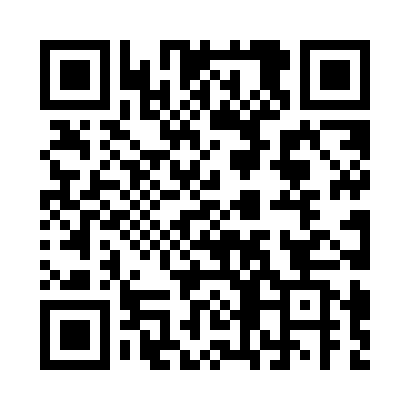 Prayer times for Alberthohe, GermanyWed 1 May 2024 - Fri 31 May 2024High Latitude Method: Angle Based RulePrayer Calculation Method: Muslim World LeagueAsar Calculation Method: ShafiPrayer times provided by https://www.salahtimes.comDateDayFajrSunriseDhuhrAsrMaghribIsha1Wed3:195:441:075:098:3210:462Thu3:165:421:075:108:3310:493Fri3:135:401:075:118:3510:524Sat3:095:381:075:118:3610:555Sun3:065:371:075:128:3810:586Mon3:025:351:075:138:4011:017Tue2:595:331:075:138:4111:048Wed2:555:321:075:148:4311:079Thu2:525:301:075:148:4411:1010Fri2:525:281:075:158:4611:1311Sat2:515:271:075:168:4711:1412Sun2:505:251:075:168:4911:1513Mon2:505:241:075:178:5011:1614Tue2:495:221:075:178:5211:1615Wed2:495:211:075:188:5311:1716Thu2:485:191:075:188:5411:1817Fri2:475:181:075:198:5611:1818Sat2:475:171:075:208:5711:1919Sun2:465:151:075:208:5911:1920Mon2:465:141:075:219:0011:2021Tue2:455:131:075:219:0111:2122Wed2:455:121:075:229:0311:2123Thu2:455:111:075:229:0411:2224Fri2:445:101:075:239:0511:2225Sat2:445:081:075:239:0611:2326Sun2:445:071:075:249:0811:2427Mon2:435:061:075:249:0911:2428Tue2:435:061:085:259:1011:2529Wed2:435:051:085:259:1111:2530Thu2:425:041:085:269:1211:2631Fri2:425:031:085:269:1311:26